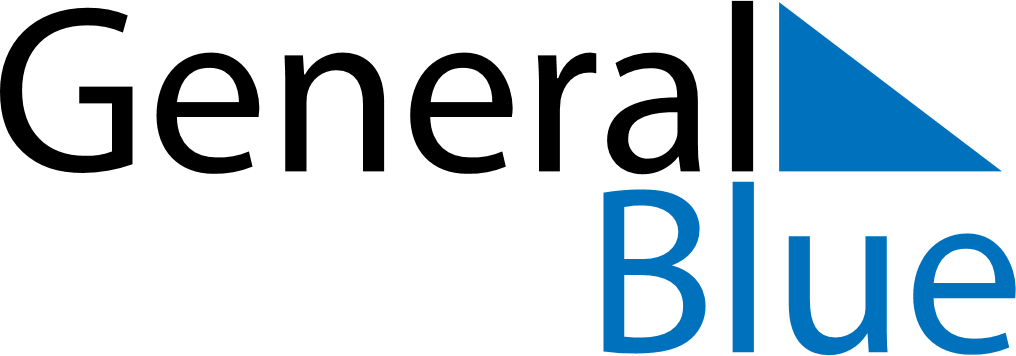 February 2024February 2024February 2024February 2024February 2024February 2024Bergsviken, Norrbotten, SwedenBergsviken, Norrbotten, SwedenBergsviken, Norrbotten, SwedenBergsviken, Norrbotten, SwedenBergsviken, Norrbotten, SwedenBergsviken, Norrbotten, SwedenSunday Monday Tuesday Wednesday Thursday Friday Saturday 1 2 3 Sunrise: 8:27 AM Sunset: 3:08 PM Daylight: 6 hours and 41 minutes. Sunrise: 8:24 AM Sunset: 3:12 PM Daylight: 6 hours and 48 minutes. Sunrise: 8:20 AM Sunset: 3:15 PM Daylight: 6 hours and 55 minutes. 4 5 6 7 8 9 10 Sunrise: 8:17 AM Sunset: 3:19 PM Daylight: 7 hours and 2 minutes. Sunrise: 8:13 AM Sunset: 3:22 PM Daylight: 7 hours and 9 minutes. Sunrise: 8:10 AM Sunset: 3:26 PM Daylight: 7 hours and 16 minutes. Sunrise: 8:07 AM Sunset: 3:30 PM Daylight: 7 hours and 23 minutes. Sunrise: 8:03 AM Sunset: 3:33 PM Daylight: 7 hours and 30 minutes. Sunrise: 8:00 AM Sunset: 3:37 PM Daylight: 7 hours and 37 minutes. Sunrise: 7:56 AM Sunset: 3:40 PM Daylight: 7 hours and 44 minutes. 11 12 13 14 15 16 17 Sunrise: 7:53 AM Sunset: 3:44 PM Daylight: 7 hours and 51 minutes. Sunrise: 7:49 AM Sunset: 3:47 PM Daylight: 7 hours and 58 minutes. Sunrise: 7:46 AM Sunset: 3:51 PM Daylight: 8 hours and 5 minutes. Sunrise: 7:42 AM Sunset: 3:54 PM Daylight: 8 hours and 12 minutes. Sunrise: 7:39 AM Sunset: 3:58 PM Daylight: 8 hours and 19 minutes. Sunrise: 7:35 AM Sunset: 4:01 PM Daylight: 8 hours and 26 minutes. Sunrise: 7:31 AM Sunset: 4:05 PM Daylight: 8 hours and 33 minutes. 18 19 20 21 22 23 24 Sunrise: 7:28 AM Sunset: 4:08 PM Daylight: 8 hours and 40 minutes. Sunrise: 7:24 AM Sunset: 4:12 PM Daylight: 8 hours and 47 minutes. Sunrise: 7:21 AM Sunset: 4:15 PM Daylight: 8 hours and 54 minutes. Sunrise: 7:17 AM Sunset: 4:18 PM Daylight: 9 hours and 1 minute. Sunrise: 7:13 AM Sunset: 4:22 PM Daylight: 9 hours and 8 minutes. Sunrise: 7:10 AM Sunset: 4:25 PM Daylight: 9 hours and 15 minutes. Sunrise: 7:06 AM Sunset: 4:28 PM Daylight: 9 hours and 22 minutes. 25 26 27 28 29 Sunrise: 7:03 AM Sunset: 4:32 PM Daylight: 9 hours and 29 minutes. Sunrise: 6:59 AM Sunset: 4:35 PM Daylight: 9 hours and 36 minutes. Sunrise: 6:55 AM Sunset: 4:38 PM Daylight: 9 hours and 43 minutes. Sunrise: 6:52 AM Sunset: 4:42 PM Daylight: 9 hours and 50 minutes. Sunrise: 6:48 AM Sunset: 4:45 PM Daylight: 9 hours and 57 minutes. 